REQUEST TO CPUC STAFF FOR AUTHORIZATION TO ALTER HIGHWAY-RAIL CROSSING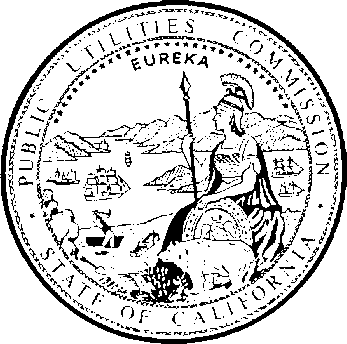 PURSUANT TO GENERAL ORDER 88-BDate Submitted:Applicant InfoCrossing proposed to be alteredDescribe Proposed Alterations (including any temporary reduced clearance variance requests):Describe the public benefits to be achieved by the proposed alterations:Explain why a separation of grades is not practicable:Describe crossing warning devicesTemporary Traffic Controls - Include a statement of temporary traffic controls to be provided during construction:CEQA (Applicable only to grade-separation projects). For projects involving the alteration or reconstruction of an existing grade-separated crossing or the construction of a grade-separation that eliminates an existing at-grade crossing, the party desiring the change must provide either (a) a copy of a Notice of Exemption from CEQA requirements filed with the appropriate governmental agency, or (b) other factual evidence that the crossing is exempt pursuant to Public Resources Code Section 21080.13.SignatureI, [Your Name]	, am an employee of [Name of your Organization]	and authorized to sign this GO 88-B authorization request letter on its behalf.Attachments:Vicinity Map - Map of Immediate Vicinity on a scale of 50 to 200 ft/inchGrade Lines - Plans showing the profile of the existing and proposed grade lines of the track and roadwayCEQA (Applicable only to grade-separation projects). If the project involves grade- separated crossings, then either a copy of the Notice of Exemption from CEQA or other factual evidence that the project is exempt from Public Resources Code Section 21080.13 must be providedDesign documentation, such as civil and traffic signal plans, to the extent applicable. Refer to instructions for details.Evidence of Agreement:I, [name of representative of organization concurring to project] , am an employee of [name of organization concurring to project] and authorized to sign this letter of agreement on its behalf, hereby declare that [name of organization concurring to project] concurs with the proposed project described above.Note: If there are additional interested parties, make additional copies of this page.Organization Name:Contact Person:Title:Street Address:City:Zip:Phone:Email:PUC Crossing Number:U.S. DOT Crossing Number:New U.S. DOT Number: (At-grade to grade-separation only)Street Name:City:County:Average Daily Vehicle Traffic (ADT) on roadway crossing tracksYear ADT count taken (should bewithin last 5 years)Roadway Speed Limit:Railroad Responsible for Crossing:Other Railroads Operating onTracks:Average Daily Train Traffic and speed from all operating railroadsTrain VolumeMaximum Train SpeedPassengerFreightTransitCurrent:Proposed:Typed Name and TitleSignature and dateTyped Name and TitleSignature and DateAddress